lMADONAS NOVADA PAŠVALDĪBA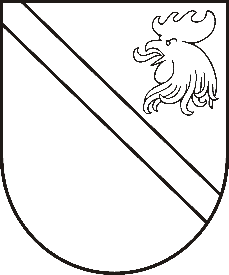 Reģ. Nr. 90000054572Saieta laukums 1, Madona, Madonas novads, LV-4801 t. 64860090, e-pasts: dome@madona.lv ___________________________________________________________________________MADONAS NOVADA PAŠVALDĪBAS DOMESLĒMUMSMadonā2019.gada 20.novembrī									       Nr.539									      (protokols Nr.22., 7.p.)Par pašvaldības nekustamā īpašuma “Siliņu mājas”, Dzelzavas pagastā, Madonas novadā atsavināšanu Madonas novada pašvaldība ir saņēmusi […] iesniegumu ar lūgumu atsavināt pašvaldībai piederošo nekustamo īpašumu ar adresi “Siliņu mājas”, Dzelzavas pagasts, Madonas novads, kuru […] īrē no pašvaldības.2019.gada 29.augustā Madonas novada pašvaldības dome ir pieņēmusi lēmumu Nr.362 “Par pašvaldības nekustamā īpašuma “Siliņu mājas”, Dzelzavas pagasts, Madonas novads nodošanu atsavināšanai” (protokols Nr.15, 7.p.), ar kuru nolemts nodot atsavināšanai nekustamo īpašumu “Siliņu mājas”, Dzelzavas pagasts, Madonas novads un uzsākt atsavināšanas procedūru.Nekustamais īpašums ar adresi “Siliņu mājas”, Dzelzavas pagasts, Madonas novads (kadastra Nr.70500050375) ir Madonas novada pašvaldībai piederošs nekustamais īpašums, reģistrēts Dzelzavas pagasta zemesgrāmatu nodalījumā ar Nr.100000570800, kas sastāv no dzīvojamās mājas (kadastra apzīmējums 70500050375001) 111,2 kv.m. platībā, būves (kadastra apzīmējums 70500050375002) un no būves (kadastra apzīmējums 70500050375003) un no zemēm (kadastra apzīmējums 70500050375 - 0,2255 ha un 70500050386 – 0,0262 ha) Publiskas personas mantas atsavināšanas likuma (turpmāk tekstā – Atsavināšanas likums) 4. panta ceturtās daļas 5. punkts nosaka, ka Atsevišķos gadījumos publiskas personas nekustamā īpašuma atsavināšanu var ierosināt šādas personas: īrnieks vai viņa ģimenes loceklis, ja viņš vēlas nopirkt dzīvojamo māju, tās domājamo daļu vai dzīvokļa īpašumu šā likuma 45.pantā noteiktajā kārtībā. Atsavināšanas likuma 45. pants nosaka - Atsavinot valsts vai pašvaldības īpašumā esošu viendzīvokļa māju vai dzīvokļa īpašumu, par kuru lietošanu likumā "Par dzīvojamo telpu īri" noteiktajā kārtībā ir noslēgts dzīvojamās telpas īres līgums, to vispirms rakstveidā piedāvā pirkt īrniekam un viņa ģimenes locekļiem.Saskaņā ar Atsavināšanas likuma 8. panta otro daļu un septīto daļu nosacīto cenu atbilstoši mantas vērtībai nosaka mantas novērtēšanas komisija.	2019.gada 10.septembrī nekustamā īpašuma novērtēšanu ir veikuši SIA „Eiroeksperts” (LĪVA profesionālās kvalifikācijas sertifikāts Nr.72 un LĪVA Kompetences uzraudzības biroja izsniegts sertifikāts nekustamā īpašuma vērtēšanai Nr.1)Saskaņā ar nekustamā īpašuma novērtējumu, nekustamā īpašuma tirgus vērtība uz 2019.gada 10.septembri ir EUR 2100,00 ( divi tūkstoši viens simts euro 00 centi).Par nekustamā īpašuma novērtēšanu Dzelzavas pagasta pārvalde ir veikusi pakalpojuma apmaksu EUR 302,50 (trīs simti divi euro 50 centi).Saskaņā ar Atsavināšanas likuma 47. pantu Publiskas personas mantas atsavināšanā iegūtos līdzekļus pēc atsavināšanas izdevumu segšanas ieskaita attiecīgās publiskās personas budžetā. Atsavināšanas izdevumu apmēru nosaka Ministru kabineta paredzētajā kārtībā.	Saskaņā ar MK noteikumu Nr. 109 „Kārtība, kādā atsavināma publiskas personas manta” 38. punktu, Atvasināto publisko personu vai to iestāžu mantas atsavināšanas izdevumu apmēru un kārtību, kādā atvasināto publisko personu vai to iestāžu mantas atsavināšanā iegūtie līdzekļi ieskaitāmi attiecīgās atvasinātās publiskas personas budžetā, nosaka attiecīgās atvasinātās publiskās personas lēmējinstitūcija.Pamatojoties uz Publiskas personas mantas atsavināšanas likuma 8., 45. pantu, MK noteikumu Nr. 109 „Kārtība, kādā atsavināma publiskas personas manta” 38. pantu, ņemot vērā 13.11.2019. Uzņēmējdarbības, teritoriālo un vides jautājumu komitejas un 20.11.2019. Finanšu un attīstības komitejas atzinumus, atklāti balsojot: PAR – 11 (Agris Lungevičs, Ivars Miķelsons, Andrejs Ceļapīters, Antra Gotlaufa, Gunārs Ikaunieks, Valda Kļaviņa, Andris Sakne, Rihards Saulītis, Aleksandrs Šrubs, Gatis Teilis, Kaspars Udrass), PRET – NAV, ATTURAS – NAV, Madonas novada pašvaldības dome  NOLEMJ:Atsavināt nekustamo īpašumu ar adresi “Siliņu mājas”, Dzelzavas pagasts, Madonas novads (kadastra Nr.70500050375), kas sastāv dzīvojamās mājas (kadastra apzīmējums 70500050375001) 111,2 kv.m. platībā, būves (kadastra apzīmējums 70500050375002) un no būves (kadastra apzīmējums 70500050375003) un no zemes vienībām (kadastra apzīmējums 70500050375 - 0,2255 ha un 70500050386 – 0,0262 ha) to pārdodot īrniecei […].Noteikt nekustamā īpašuma nosacīto cenu EUR 2400,00 (divi tūkstoši četri simti euro un 00 centi).Noteikt, ka pirkuma maksa ir veicama 100% apmērā pirms līgums noslēgšanas vai veicams pirkums uz nomaksu, paredzot avansa maksājumu ne mazāku par 10% no pirkuma maksas un pirkuma maksas atliktā maksājuma nomaksas termiņu līdz 5 gadiem. Uzdot Juridiskajai nodaļai nosūtīt […] nekustamā īpašuma “Siliņu mājas”, Dzelzavas pagastā, Madonas novadā, atsavināšanas paziņojumu normatīvajos aktos noteiktajā kārtībā.Domes priekšsēdētājs								          A.LungevičsPlotka 64852058